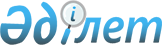 О внесении изменения в решение 52 сессии Осакаровского районного маслихата от 25 октября 2011 года № 414 "Об утверждении Правил оказания жилищной помощи населению Осакаровского района"
					
			Утративший силу
			
			
		
					Решение 57 сессии Осакаровского районного маслихата Карагандинской области от 19 февраля 2016 года № 610. Зарегистрировано Департаментом юстиции Карагандинской области 14 марта 2016 года № 3704. Утратило силу решением Осакаровского районного маслихата Карагандинской области от 17 мая 2024 года № 19/188
      Сноска. Утратило силу решением Осакаровского районного маслихата Карагандинской области от 17.05.2024 № 19/188 (вводится в действие по истечению десяти календарных дней после дня его первого официального опубликования).
      В соответствии со статьей 6 Закона Республики Казахстан от 23 января 2001 года "О местном государственном управлении и самоуправлении в Республике Казахстан", пунктом 2 статьи 97 Закона Республики Казахстан от 16 апреля 1997 года "О жилищных отношениях", постановлением Правительства Республики Казахстан от 30 декабря 2009 года № 2314 "Об утверждении Правил предоставления жилищной помощи", районный маслихат РЕШИЛ :
      1. Внести в решение Осакаровского районного маслихата от 25 октября 2011 года № 414 "Об утверждении Правил оказания жилищной помощи населению Осакаровского района" (зарегистрировано в Реестре государственной регистрации нормативных правовых актов за № 8-15-151, опубликованно в газете "Сельский труженик" 22 ноября 2011 года № 47 (7271), в информационно-правовой системе "Әділет" 15 ноября 2011 года), следующее изменение:
      приложение к Правилам оказания жилищной помощи населению Осакаровского района утвержденных указанным решением исключить.
      2. Контроль за исполнением настоящего решения возложить на постоянную комиссию районного маслихата по социальной политике (Бережной В.В.).
      3. Настоящее решение вводится в действие по истечении десяти календарных дней после дня его первого официального опубликования.
					© 2012. РГП на ПХВ «Институт законодательства и правовой информации Республики Казахстан» Министерства юстиции Республики Казахстан
				
      Председатель сессии

Н. Кобжанов

      Секретарь районного маслихата

К. Саккулаков
